Improving Our Practice Together Intended Learning ExperienceDesign a sequence of learning activities that foster student engagement and choice in products / projects that demonstrate student learning.Tools UsedWeb link to Gagne’s 9 events to guide designPost It Notes11 x 17 paperWorkflow for Using the Tool(s) and Sharing It with StudentsReview course description and outcomesDesign assignments and map them to outcomes and timeframeConsidered texts / resourcesConsidered “lecture” content and student responsesConsidered how to students could demonstrate their learning and work collaborativelyMap activities and look for flow and varietyEdit activities (tasks, readings, blog posts, etc.) against Gagne and other experiences with online or blended Support for UseI am comfortable with this process and have done a number of workshops using it.Gagne’s nine events are as follows (http://www.icels-educators-for-learning.ca/index.php?option=com_content&view=article&id=54&Itemid=73) Gaining AttentionInforming Learners of the Objective Stimulating Recall of Prior LearningPresenting the StimulusProviding Learning GuidanceEliciting PerformanceProviding FeedbackAssessing PerformanceEnhancing Retention and TransferActivities (examples of demonstration of learning options)Instant messaging, multiple varietieshttp://www.tiki-toki.com/ http://www.dipity.com/http://www.zentation.com/Prezi - http://prezi.com/ Voice Thread - http://voicethread.com/ Camtasia - http://www.techsmith.com/camtasia.html Example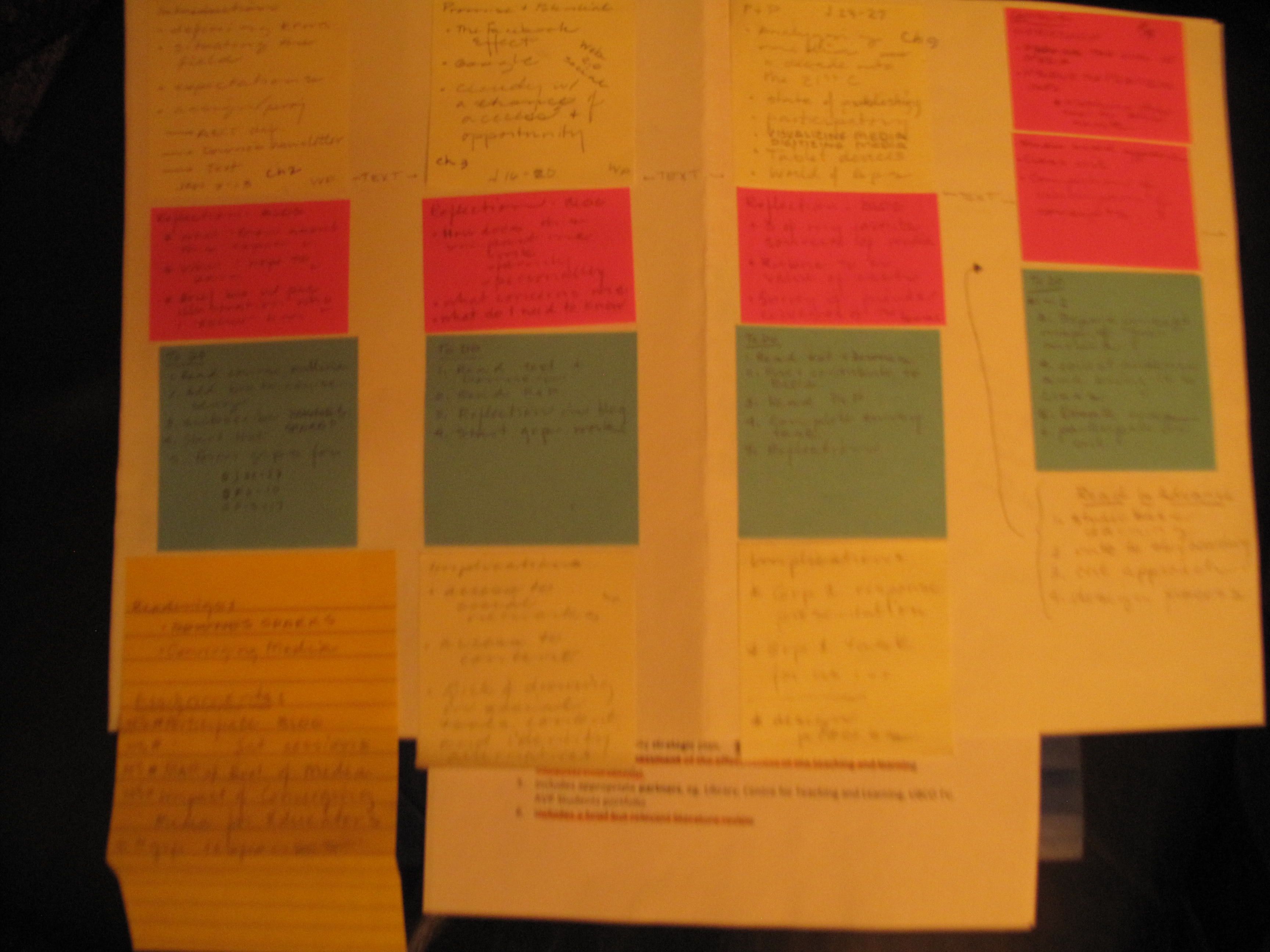 TipsMapping the course out to “see” repetition and variety of activities really helps with flow and interaction.  It also allows for course revision based on student feedback / evaluation.Emerging questions / ideas I have gainedHow might I use new and emerging social software and tools to enhance student engagement – academic, social, and intellectual.Your Name and the Course In Which You Used This Experience Susan CrichtonETEC 556Tags / KeywordsInstructional design to encourage interaction and engagement